Publicado en Sevilla el 20/06/2023 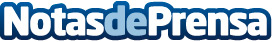 Cervezas Gran Vía ofrece la posibilidad de conseguir un año de cerveza gratis365 botellas de cerveza es el premio para el ganador del concurso. Es el segundo año que la compañía lanza esta iniciativaDatos de contacto:Beatriz Romero Gutiérrez680775068Nota de prensa publicada en: https://www.notasdeprensa.es/cervezas-gran-via-ofrece-la-posibilidad-de Categorias: Nacional Marketing Consumo Celebraciones Premios http://www.notasdeprensa.es